附件1：第十二届北京青年规划师建筑师工程师演讲比赛报名表姓   名出生年月出生年月性别性别工作单位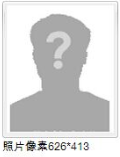 单位地址职   务邮政编码邮政编码技术职称移动电话移动电话学   历微 信 号微 信 号QQ号QQ号研究领域电子邮箱电子邮箱从事专业演讲组别演讲组别A口   B口   C口   D口   E口A口   B口   C口   D口   E口A口   B口   C口   D口   E口A口   B口   C口   D口   E口A口   B口   C口   D口   E口A口   B口   C口   D口   E口演讲题目演讲提纲单位意见（盖章）     年  月  日（盖章）     年  月  日（盖章）     年  月  日（盖章）     年  月  日（盖章）     年  月  日（盖章）     年  月  日（盖章）     年  月  日（盖章）     年  月  日（盖章）     年  月  日